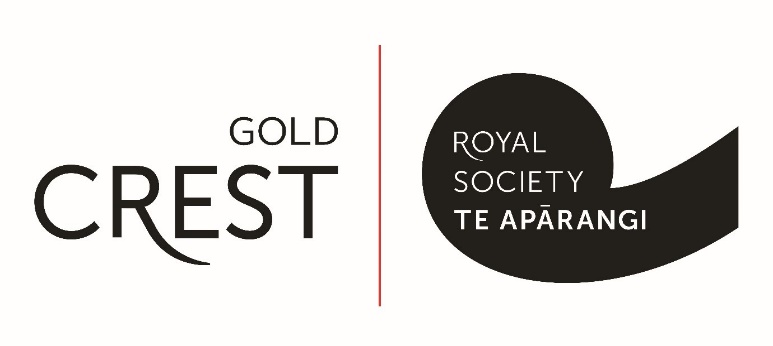 Step 1: Registration of Interest Gold CREST| February 2019There are three separate stages for registering interest for Gold CREST |February 2019Step 1.		Submit an Initial Registration of Interest no later than 5pm Friday 22 FebruaryStep 2. 	Participate in the Introduction to Gold CREST   Skype Seminar on Tuesday 26 February Step 3.		Submit an Application to Participate in Gold CREST 2018-2019 no later than 5 pm,              	               Wednesday 6 MarchYou MUST be a Year 12 student to register for Gold CREST.You must have completed  either a Silver, Team Silver, Silver Challenge or Team Silver Challenge to be eligible to register for Gold CRESTTo ensure consistency: to register for an Individual Gold you must have completed an individual Silver or Silver Challenge CREST ; to register for a Team Gold you must have completed a Team Silver or Team Silver Challenge CRESTNo late registrations will be accepted. Please note that no more than two  will be accepted in this application round.Applications to Participate in Gold CREST February 2019 must be received by 6 March. The Silver CREST reports, a Teacher’s Perspective and Student Applications will be forwarded to an independent panel of project evaluators who will then identify the successful Gold CREST projects. CREST will then offer a Gold CREST place to the student/s involved with that project. Please note: a Team Gold CREST= one projectNeither the CREST Co-ordinator nor the national Gold CREST Assessor will be involved in the selection process.This is Step 1: 		 Initial Registration of Interest         		Gold CREST 2019-2020Please email the Initial Registration of Interest by no later than 5pm 22 February to crest@royalsociety.org.nz On receipt of this form CREST NZ will contact you and forward your contact details to the National Gold CREST Assessor so that arrangements for your participation in the 26 February GOLD CREST Skype Seminar can be finalised.Student Details	PLEASE PRINT CLEARLYSTUDENT’S NAME:	       ……………………………………………………………………………………………………………………………………………………..SCHOOL:		_______________________________________________________________________________HOME LANDLINE NUMBER: _________________________________________________________________CELL PHONE NUMBER: ________________________________________________________________________________EMAIL ADDRESS	________________________________________________________________________________ PREFERRED SKYPE Address ________________________________________________________________STUDENT’S NAME:	_______________________________________________________________________________SCHOOL:		_______________________________________________________________________________HOME LANDLINE NUMBER: _________________________________________________________________CELL PHONE NUMBER: ________________________________________________________________________________EMAIL ADDRESS	________________________________________________________________________________PREFERRED SKYPE Address ________________________________________________________________STUDENT’S NAME:	_______________________________________________________________________________SCHOOL:		_______________________________________________________________________________HOME LANDLINE NUMBER: _________________________________________________________________CELL PHONE NUMBER: ________________________________________________________________________________EMAIL ADDRESS	________________________________________________________________________________PREFERRED SKYPE Address ________________________________________________________________Supervising teacher’s detailsPLEASE PRINT CLEARLYNAME:			………………………………………………………………………………………………	DDI AND EXT		...................................................................................................CELL PHONE NUMBER:	………………………………………………………………………………………………EMAIL ADDRESS:		……………………………………………………………………………………………..PREFERRED SKYPE ADDRESS:	……………………………………………………………………………………SCHOOL ADDRESS:		…………………………………………………………………………………………….POSTCODE:		……………………………………………………………………………………………SCHOOL PHONE NUMBER	..................................................................................................As a prospective Gold CREST student( Please tick where appropriate):I understand that I must have completed a Silver, Team Silver, Silver Challenge or Team Silver challenge CREST before I begin my Gold. My/Our Silver or Silver Challenge CREST was awarded in 20......I am interested in registering for an Individual Gold CREST We are interested in registering for Team Gold CREST ( both of you will need to have completed a Team Silver CREST) I am/We are Year 12 student/s.  My/Our Supervising teacher and I/us are available to participate in the 1st Gold CREST     Skype   Seminar: 26 February  at 3.30 pm	I understand that if I/We leave school I/we will no longer be able to continue with our/my     Gold CREST. 	Signed		______________________________________________________________				STUDENT/s						DATEAs a prospective Gold CREST Supervising Teacher, I believe my student/s has/have the ability to successfully undertake a Gold CREST project and I: Will attend the 3:30pm 26 February Gold CREST Skype Seminar;Understand I may be required to complete, and submit, a Teacher’s perspective (of the Gold CREST applicant/s no later than 5 pm, Wednesday 6 MarchSigned		______________________________________________________________				SUPERVISING TEACHER					DATE